ПРОЕКТ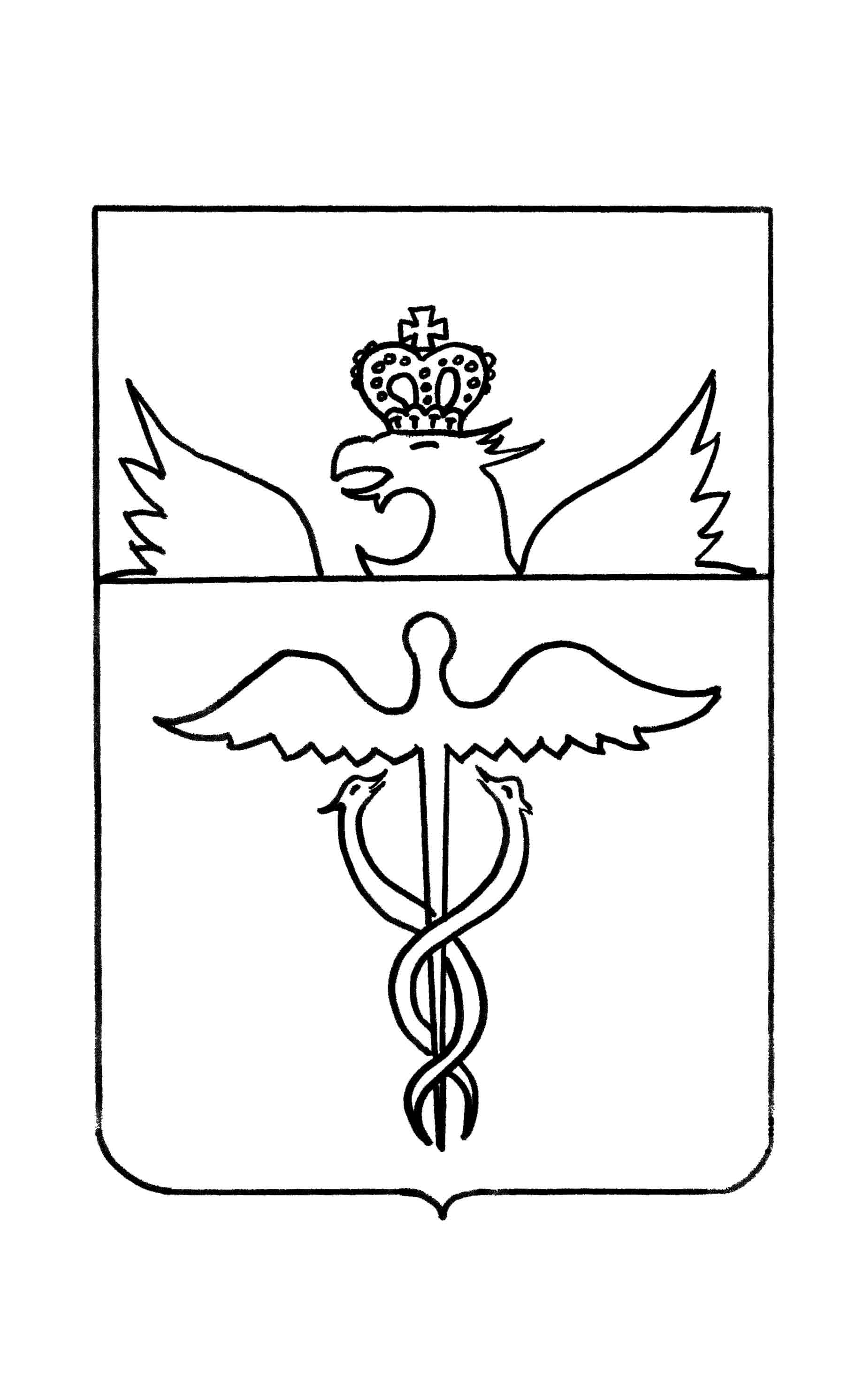 Администрация Нижнекисляйского городского поселения Бутурлиновского муниципального района Воронежской областиПОСТАНОВЛЕНИЕот   _______________ года  № __________          р.п.  Нижний КисляйОб утверждении административного регламента администрации Нижнекисляйского городского поселения Бутурлиновского муниципального района Воронежской области по предоставлению муниципальной услуги ««Включение в реестр многодетных граждан, имеющих право на бесплатное предоставление земельных участков»В соответствии с Федеральным Законом от 27.07.2010 № 210-ФЗ «Об организации предоставления государственных и муниципальных услуг», с Федеральным Законом от 06.10.2003 года № 131-ФЗ «Об общих принципах организации местного самоуправления в Российской Федерации», руководствуясь постановлением администрации Нижнекисляйского городского поселения от 15.04.2015 г. № 40 «О порядке разработки и  утверждения административных регламентов предоставления муниципальных услуг», в целях открытости и общедоступности информации по предоставлению муниципальных услуг населению, администрация Нижнекисляйского городского поселенияПОСТАНОВЛЯЕТ:Утвердить прилагаемый административный регламент администрации Нижнекисляйского городского поселения Бутурлиновского муниципального района Воронежской области по предоставлению муниципальной услуги «Включение в реестр многодетных граждан, имеющих право на бесплатное предоставление земельных участков».Опубликовать настоящее постановление в официальном периодическом печатном издании «Вестник муниципальных правовых актов Нижнекисляйского городского поселения Бутурлиновского муниципального района Воронежской области».Настоящее постановление вступает в силу с момента его официального опубликования.Глава Нижнекисляйского городского поселения                                                                            С.П.МорозовУТВЕРЖДЕНпостановлением администрации Нижнекисляйского городского поселения от _______________ №__________АДМИНИСТРАТИВНЫЙ РЕГЛАМЕНТАДМИНИСТРАЦИИ НИЖНЕКИСЛЯЙСКОГО ГОРОДСКОГО ПОСЕЛЕНИЯ  БУТУРЛИНОВСКОГО МУНИЦИПАЛЬНОГО РАЙОНА  ВОРОНЕЖСКОЙ ОБЛАСТИПО ПРЕДОСТАВЛЕНИЮ МУНИЦИПАЛЬНОЙ УСЛУГИ«ВКЛЮЧЕНИЕ В РЕЕСТР МНОГОДЕТНЫХ ГРАЖДАН, ИМЕЮЩИХ ПРАВО НА БЕСПЛАТНОЕ ПРЕДОСТАВЛЕНИЕ ЗЕМЕЛЬНЫХ УЧАСТКОВ»Общие положенияПредмет регулирования административного регламента.Предметом регулирования административного регламента по предоставлению муниципальной услуги «Включение в реестр многодетных граждан, имеющих право на бесплатное предоставление земельных участков» (далее – административный регламент) являются отношения, возникающие между заявителями, администрацией Нижнекисляйского городского поселения и многофункциональными центрами предоставления государственных и муниципальных услуг (далее – МФЦ) связанные с включением в реестр многодетных граждан, имеющих право на бесплатное предоставление земельных участков, а также определение порядка, сроков и последовательности выполнения административных действий (процедур) при предоставлении муниципальной услуги.Описание заявителей:Заявителями являются граждане Российской Федерации, являющиеся родителями (одинокими родителями), на содержании которых находятся постоянно зарегистрированные по месту жительства совместно с ними трое и более несовершеннолетних их детей и (или) детей его (ее) супруга (супруги), включая детей старше 18 лет, получающих образование в очной форме в образовательных организациях, до окончания обучения, но не более чем до достижения ими 23-летнего возраста, и (или) являющиеся опекунами (попечителями), на содержании которых находятся трое и более несовершеннолетних детей.Требования к порядку информирования о предоставлении муниципальной услуги Орган, предоставляющий муниципальную услугу: администрация  Нижнекисляйского городского поселения (далее – администрация).Администрация расположена по адресу: Воронежская область, Бутурлиновский район, рабочий поселок Нижний Кисляй, улица Октябрьская, дом № 4За предоставлением муниципальной услуги заявитель может также обратиться в Многофункциональный центр предоставления государственных и муниципальных услуг (далее – МФЦ).Информация о месте нахождения, графике работы, контактных телефонах (телефонах для справок и консультаций), интернет-адресах, адресах электронной почты администрации  Нижнекисляйского городского поселения, МФЦ1 приводятся в приложении № 1 к настоящему Административному регламенту и размещаются:на официальном сайте администрации в сети Интернет ();в информационной системе Воронежской области «Портал государственных и муниципальных услуг Воронежской области» (pgu.govvr№.ru) (далее - Портал государственных и муниципальных услуг Воронежской области);на Едином портале государственных и муниципальных услуг (функций) в сети Интернет (www.gosuslugi.ru);на официальном сайте МФЦ (mfc.vr№.ru);на информационном стенде в администрации;на информационном стенде в МФЦ.Способы получения информации о месте нахождения и графиках работы администрации и организаций, обращение в которые необходимо для получения муниципальной услуги.непосредственно в администрации,непосредственно в МФЦ;с использованием средств телефонной связи, средств сети Интернет. Информация по вопросам предоставления муниципальной услуги и услуг, которые являются необходимыми и обязательными для предоставления муниципальной услуги, сведения о ходе предоставления указанных услуг предоставляются заявителям уполномоченными должностными лицами администрации, МФЦ (далее - уполномоченные должностные лица).Информирование о ходе предоставления муниципальной услуги осуществляется уполномоченными должностными лицами при личном контакте с заявителем или с использованием почтовой, телефонной связи, с использованием информационно-технологической и коммуникационной инфраструктуры, в том числе Единого портала государственных и муниципальных услуг (функций) и (или) Портала государственных и муниципальных услуг Воронежской области.На информационных стендах в местах предоставления муниципальной услуги, а также на официальных сайтах администрации, на Портале государственных и муниципальных услуг Воронежской области, на Едином портале государственных и муниципальных услуг (функций) размещается также следующая информация:текст настоящего Административного регламента;тексты, выдержки из нормативных правовых актов, регулирующих предоставление муниципальной услуги;формы, образцы заявлений, иных документов. Заявители, представившие заявление на получение муниципальной услуги, в обязательном порядке информируются уполномоченными должностными лицами:о порядке предоставления муниципальной услуги;о ходе предоставления муниципальной услуги;об отказе в предоставлении муниципальной услуги.Информация о сроке завершения оформления документов и возможности их получения заявителю сообщается при подаче документов.В любое время с момента приема документов заявитель имеет право на получение сведений о прохождении процедуры предоставления муниципальной услуги, с использованием телефонной связи, средств Интернета, а также при личном контакте с уполномоченными должностными лицами.При ответах на телефонные звонки и устные обращения уполномоченные должностные лица подробно и в вежливой (корректной) форме информируют обратившихся по интересующим их вопросам. Ответ на телефонный звонок должен начинаться с информации о наименовании органа, в который позвонил гражданин, фамилии, имени, отчестве, занимаемой должности специалиста, принявшего телефонный звонок.При отсутствии у уполномоченного должностного лица, принявшего звонок, возможности самостоятельно ответить на поставленные вопросы телефонный звонок должен быть переадресован (переведен) другому должностному лицу или же обратившемуся гражданину должен быть сообщен телефонный номер, по которому можно получить необходимую информацию.Стандарт предоставления муниципальной услугиНаименование муниципальной услуги – «Включение в реестр многодетных граждан, имеющих право на бесплатное предоставление земельных участков».Наименование органа, представляющего муниципальную услугу.Орган, предоставляющий муниципальную услугу: администрация Нижнекисляйского городского поселения.Администрация при предоставлении муниципальной услуги в целях получения документов, необходимых для включения в реестр многодетных граждан, имеющих право на бесплатное предоставление земельных участков, осуществляет взаимодействие с Управлением Федеральной службы государственной регистрации, кадастра и картографии по Воронежской областив целях получения документов, подтверждающих наличие (отсутствие) у заявителя права собственности на земельный участок (земельные участки).Запрещается требовать от заявителя осуществления действий, в том числе согласований, необходимых для получения муниципальной услуги и связанных с обращением в иные государственные органы, органы местного самоуправления, организации, за исключением получения услуг, включенных в перечень услуг, которые являются необходимыми и обязательными для предоставления муниципальных услуг, утвержденный Решением СНД от  27.02.2013 г. № 132.2.3. Результат предоставления муниципальной услуги.Результатом предоставления муниципальной услуги является принятие решения о включении заявителя в реестр многодетных граждан, имеющих право на бесплатное предоставление земельных участков, либо принятие решения об отказе в включении заявителя включении заявителя в реестр многодетных граждан, имеющих право на бесплатное предоставление земельных участков.2.4.Срок предоставления муниципальной услуги.Срок предоставления муниципальной услуги не должен превышать 35 календарных дней с момента регистрации поступившего заявления с приложением документов, необходимых для предоставления муниципальной услуги, предусмотренных настоящим Административным регламентом.Срок регистрации заявления и прилагаемых к нему документов - 1 календарный день.Срок рассмотрения представленных документов, в том числе истребование документов (сведений), указанных в пункте 2.6.2 настоящего Административного регламента, в рамках межведомственного взаимодействия - 25 календарных дней.Срок подготовки проекта постановления администрации о включении заявителя в Реестр либо проекта решения об отказе включить заявителя в Реестр-4календарных дня.Срок направления заявителю копии постановления администрации о включении заявителя в Реестр либо решения об отказе включить заявителя в Реестр, оформленного в виде письма - 5календарных дня.Срок исправления технических ошибок, допущенных при оформлении документов, не должен превышать трех рабочих дней с момента обнаружения ошибки или получения от любого заинтересованного лица в письменной форме заявления об ошибке в записях.Оснований для приостановления предоставления муниципальной услуги законодательством не предусмотрено.Правовые основы для предоставления муниципальной услуги.Предоставление муниципальной услуги «Включение в реестр многодетных граждан, имеющих право на бесплатное предоставление земельных участков» осуществляется в соответствии с:Конституцией Российской Федерации, принятой на всенародном голосовании 12.12.1993 («Собрание законодательства РФ», 26.01.2009, №4, ст. 445; «Российская газета», 25.12.1993, №237; «Парламентская газета», 26-29.01.2009, №4);Градостроительным кодексом Российской Федерации от 29.12.2004 №190-ФЗ («Российская газета», 30.12.2004, №290; «Собрание законодательства РФ», 03.01.2005, №1 (часть 1), ст. 16; «Парламентская газета», 14.01.2005, №5-6);Гражданским кодексом Российской Федерации (часть 1) от 30.11.1994 №51-ФЗ («Собрание законодательства РФ», 05.12.1994, №32, ст. 3301; «Российская газета», 08.12.1994, №238-239);Земельным кодексом Российской Федерации от 25.10.2001 №136-ФЗ («Собрание законодательства РФ», 29.10.2001, №44, ст.4147; «Парламентская газета», 30.10.2001, №204-205; «Российская газета», 30.10.2001, №211-212);Федеральным законом от 25.10.2001 №137-ФЗ «О введении в действие Земельного кодекса Российской Федерации» («Собрание законодательства РФ», 29.10.2001, №44, ст. 4148; «Парламентская газета», 30.10.2001, №204-205; «Российская газета», 30.10.2001, № 211-212);Федеральным законом от 27.07.2010 №210-ФЗ «Об организации предоставления государственных и муниципальных услуг» («Российская газета», 30.07.2010, №168; «Собрание законодательства РФ», 02.08.2010, №31, ст. 4179);Федеральным законом от 06.10.2003 №131-ФЗ «Об общих принципах организации местного самоуправления в Российской Федерации» («Собрание законодательства РФ», 06.10.2003, №40, ст. 3822; «Парламентская газета», 08.10.2003, №186; «Российская газета», 08.10.2003, №202);Законом Воронежской области от 13.05.2008 №25-ОЗ «О регулировании земельных отношений на территории Воронежской области» («Молодой коммунар», 20.05.2008, №52; «Собрание законодательства Воронежской области», 01.07.2008, №5, ст. 148);Постановление Правительства Воронежской области от 25.09.2012 №845 "Об утверждении Порядка ведения реестра многодетных граждан, имеющих право на бесплатное предоставление земельных участков на территории Воронежской области" ("Молодой коммунар", №108, 29.09.2012, "Собрание законодательства Воронежской области", №27, ст. 892);Уставом  Нижнекисляйского городского поселения Бутурлиновского муниципального района Воронежской области ();иными нормативными правовыми актами Российской Федерации, Воронежской области и  Нижнекисляйского городского поселения Воронежской области, регламентирующими правоотношения в сфере предоставления государственных услуг.Исчерпывающий перечень документов, необходимых в соответствии с законодательными или иными нормативными правовыми актами для предоставления муниципальной услуги.2.6.1. Исчерпывающий перечень документов, необходимых в соответствии с нормативными правовыми актами для предоставления муниципальной услуги, подлежащих представлению заявителем.Муниципальная услуга предоставляется на основании заявления, поступившего в администрацию или в МФЦ.В письменном заявлении должна быть указана информация о заявителе (для физического лица - Ф.И.О., паспортные данные, адрес регистрации, контактный телефон), цель использования земельного участка, а также сведения о ранее предоставленных заявителю бесплатно земельных участках в соответствии с действующим законодательством. Заявление должно быть подписано заявителем или его уполномоченным представителем.Образец заявления приведен в приложении № 2 к настоящему Административному регламенту.К заявлению прилагаются следующие документы:- копия паспорта гражданина Российской Федерации или иного документа, удостоверяющего личность, подтверждающего его постоянное проживание на территории  Нижнекисляйского городского поселения, при предъявлении оригинала;- копия документа, удостоверяющего права (полномочия) представителя заявителя, если с заявлением обращается представитель заявителя (заявителей);	- копии свидетельств о рождении детей (акт органа опеки и попечительства о назначении опекуна или попечителя) при предъявлении оригинала;	- справка о составе семьи;	- справка образовательной организации в отношении детей, обучающихся в очной форме;	-  копии документов, подтверждающих перемену фамилии, имени, отчества родителей (одинокого родителя), опекуна (попечителя) при предъявлении оригиналов.	Заявление на бумажном носителе представляется:- посредством почтового отправления;- при личном обращении заявителя либо его законного представителя.В электронной форме заявление предоставляется путем заполнения формы, размещенной на Едином портале государственных и муниципальных услуг (функций) и (или) Портале государственных и муниципальных услуг Воронежской области.Заявление в форме электронного документа подписывается заявителем от имени физического лица с использованием простой электронной подписи.К заявлению в форме электронного документа прилагается копия документа, удостоверяющего личность представителя заявителя, если заявление представляется представителем заявителя в виде электронного образа такого документа.В случае представления заявления в форме электронного документа представителем заявителя, действующим на основании доверенности, к заявлению в форме электронного документа также прилагается доверенность в виде электронного образа такого документа.Электронные документы (электронные образы документов), прилагаемые к заявлению, в том числе доверенности, направляются в виде файлов в форматах PDF, TIF.Качество предоставляемых электронных документов (электронных образов документов) в форматах PDF, TIF должно позволять в полном объеме прочитать текст документа и распознать реквизиты документа.2.6.2. Исчерпывающий перечень документов, необходимых в соответствии с нормативными правовыми актами для предоставления муниципальной услуги, которые находятся в распоряжении государственных органов, органов местного самоуправления и иных организаций, участвующих в предоставлении муниципальной услуги, и которые заявитель вправе представить:- документ (документы) из органа, осуществляющего государственную регистрацию прав на недвижимое имущество и сделок с ним, подтверждающий (подтверждающие) наличие (отсутствие) у него права собственности на земельный участок (земельные участки).Для предоставления муниципальной услуги администрация в рамках межведомственного взаимодействия запрашивает данный документ (документы) в Управлении Федеральной службы государственной регистрации, кадастра и картографии по Воронежской области.- документы, подтверждающий (подтверждающие) наличие (отсутствие) у заявителя права собственности на земельный участок (земельные участки).Заявитель вправе представить указанные документы самостоятельно.Непредставление заявителем указанных документов не является основанием для отказа заявителю в предоставлении услуги.Запрещается требовать от заявителя:- представления документов и информации или осуществления действий, представление или осуществление которых не предусмотрено нормативными правовыми актами, регулирующими отношения, возникающие в связи с предоставлением муниципальной услуги;- представления документов и информации, которые в соответствии с нормативными правовыми актами Российской Федерации, нормативными правовыми актами Воронежской области и муниципальными правовыми актами  Нижнекисляйского городского поселения Бутурлиновского муниципального района Воронежской области находятся в распоряжении администрации, иных государственных органов, органов местного самоуправления и (или) подведомственных государственным органам и органам местного самоуправления организаций, участвующих в предоставлении муниципальной услуги, за исключением документов, указанных в части 6 статьи 7 Федерального закона от 27.07.2010 № 210-ФЗ «Об организации предоставления государственных и муниципальных услуг».2.6.3. Перечень услуг, которые являются необходимыми и обязательными для предоставления муниципальной услуги, в том числе сведения о документах, выдаваемых организациями, участвующими в предоставлении муниципальной услуги.Получение заявителем услуг, которые являются необходимыми и обязательными для предоставления муниципальной услуги, не требуется.Исчерпывающий перечень оснований для отказа в приеме документов, необходимых  для предоставления муниципальной услуги.- заявление не соответствует установленной форме, не поддается прочтению или содержит неоговоренные заявителем зачеркивания, исправления, подчистки.- подача заявления лицом, не уполномоченным совершать такого рода действия.Исчерпывающий перечень оснований для отказа в предоставлении муниципальной услуги.Основанием для отказа в предоставлении муниципальной услуги является:- представлен неполный комплект документов, указанных в части 2.6.1 настоящего регламента;- сведения, представленные заявителем, не соответствуют требованиям действующего законодательства, - представлены документы с недостоверными или неполными сведениями.Размер платы, взимаемой с заявителя при предоставлении муниципальной услуги.Муниципальная услуга предоставляется на безвозмездной основе. Максимальный срок ожидания в очереди при подаче запроса о предоставлении муниципальной услуги и при получении результата предоставления муниципальной услуги.Максимальный срок ожидания в очереди при подаче запроса о предоставлении муниципальной услуги не должен превышать 15 минут.Максимальный срок ожидания в очереди при получении результата предоставления муниципальной услуги не должен превышать 15 минут.Срок регистрации запроса заявителя о предоставлении муниципальной услуги.Регистрация запроса заявителя о предоставлении муниципальной услуги осуществляется в течение 1-го календарного дня с момента поступления заявления. При поступлении заявления в электронной форме в выходные (праздничные) дни его регистрация производится на следующий рабочий день.Требования к помещениям, в которых предоставляется муниципальная услуга.Прием граждан осуществляется в специально выделенных для предоставления муниципальных услуг помещениях.Помещения должны содержать места для информирования, ожидания и приема граждан. Помещения должны соответствовать санитарно-эпидемиологическим правилам и нормам, а также быть оборудованы противопожарной системой и средствами пожаротушения.У входа в каждое помещение размещается табличка с наименованием помещения (зал ожидания, приема/выдачи документов и т.д.).Около здания должны быть организованы парковочные места для автотранспорта, в том числе для лиц с ограниченными возможностями здоровья (инвалидов).Доступ заявителей к парковочным местам является бесплатным.В помещениях для ожидания заявителям отводятся места, оборудованные стульями, кресельными секциями. В местах ожидания должны быть предусмотрены средства для оказания первой помощи и доступные места общего пользования.Места информирования, предназначенные для ознакомления заявителей с информационными материалами, оборудуются:- информационными стендами, на которых размещается визуальная и текстовая информация;- стульями и столами для оформления документов.К информационным стендам должна быть обеспечена возможность свободного доступа граждан.На информационных стендах, а также на официальных сайтах в сети Интернет размещается следующая обязательная информация:- номера телефонов, факсов, адреса официальных сайтов, электронной почты органов, предоставляющих муниципальную услугу;- режим работы органов, предоставляющих муниципальную услугу;- графики личного приема граждан уполномоченными должностными лицами;- номера кабинетов, где осуществляются прием письменных обращений граждан и устное информирование граждан; фамилии, имена, отчества и должности лиц, осуществляющих прием письменных обращений граждан и устное информирование граждан;- текст настоящего административного регламента (полная версия - на официальном сайте администрации в сети Интернет);- тексты, выдержки из нормативных правовых актов, регулирующих предоставление муниципальной услуги;- образцы оформления документов.Помещения для приема заявителей должны быть оборудованы табличками с указанием номера кабинета и должности лица, осуществляющего прием. Место для приема заявителей должно быть оборудовано стулом, иметь место для написания заявлений и размещения документов.Требования к обеспечению условий доступности муниципальных услуг для инвалидов.Орган предоставляющий муниципальную услугу обеспечивает условия доступности для беспрепятственного доступа инвалидов в здание и помещения, в котором предоставляется муниципальная услуга, и получения муниципальной услуги в соответствии с требованиями, установленными Федеральным законом от 24.11.1995 № 181-ФЗ «О социальной защите инвалидов в Российской Федерации», и другими законодательными и иными нормативными правовыми актами Российской Федерации и Воронежской области.Если здание и помещения, в котором предоставляется услуга не приспособлены или не полностью приспособлены для потребностей инвалидов, орган предоставляющий муниципальную услугу обеспечивает предоставление муниципальной услуги по месту жительства инвалида.Показатели доступности и качества муниципальной услуги.Показателями доступности муниципальной услуги являются:- оборудование территорий, прилегающих к месторасположению администрации, местами для парковки автотранспортных средств, в том числе для лиц с ограниченными возможностями здоровья (инвалидов);- оборудование мест ожидания в администрации доступными местами общего пользования;- оборудование мест ожидания и мест приема заявителей в администрации стульями, столами (стойками) для возможности оформления документов;- соблюдение графика работы администрации;- размещение полной, достоверной и актуальной информации о муниципальной услуге на Портале государственных и муниципальных услуг Воронежской области в сети Интернет, Едином портале государственных и муниципальных услуг (функций) в сети Интернет, на официальном сайте администрации, на информационных стендах в местах предоставления муниципальной услуги;- возможность получения муниципальной услуги в МФЦ;- возможность получения информации о ходе предоставления муниципальной услуги, в том числе с использованием информационно-коммуникационных технологий.Показателями качества муниципальной услуги являются:- полнота предоставления муниципальной услуги в соответствии с требованиями настоящего Административного регламента;- соблюдение сроков предоставления муниципальной услуги;- удельный вес жалоб, поступивших в администрацию по вопросу предоставления муниципальной услуги, в общем количестве заявлений на предоставление муниципальной услуги.Особенности предоставления муниципальной услуги в многофункциональных центрах и особенности предоставления муниципальной услуги в электронной форме.Прием заявителей (прием и выдача документов) осуществляется уполномоченными должностными лицами МФЦ.Прием заявителей уполномоченными лицами осуществляется в соответствии с графиком (режимом) работы МФЦ.Заявителям обеспечивается возможность копирования формы заявления, необходимого для получения муниципальной услуги, размещенного на официальном сайте администрации в сети Интернет (), на Едином портале государственных и муниципальных услуг (функций) (www.gosuslugi.ru) и Портале государственных и муниципальных услуг Воронежской области (www.pgu.govvr.ru).Заявитель в целях получения муниципальной услуги может подать заявление в электронном виде с использованием информационно-технологической и коммуникационной инфраструктуры, в том числе Единого портала государственных и муниципальных услуг (функций) и (или) Портала государственных и муниципальных услуг Воронежской области.Cостав, последовательность и сроки выполнения административных процедур, требования к порядку их выполненияИсчерпывающий перечень административных процедур.Предоставление муниципальной услуги включает в себя следующие административные процедуры:- прием и регистрация заявления и прилагаемых к нему документов;- рассмотрение представленных документов, истребование документов (сведений), указанных в пункте 2.6.2 настоящего Административного регламента, в рамках межведомственного взаимодействия;- подготовка проекта постановления администрации о включении заявителя в Реестр или подготовка проекта решения об отказе включить заявителя в Реестр, оформленная в виде письма;- направление заявителю копии постановления администрации о включении заявителя в Реестр либо копия решения об отказе включить заявителя в Реестр, оформленная в виде письма.3.1.2. Последовательность действий при предоставлении муниципальной услуги отражена в блок-схеме предоставления муниципальной услуги, приведенной в приложении № 3 к настоящему административному регламенту.3.2. Прием и регистрация заявления и прилагаемых к нему документов.Основанием для начала административной процедуры является личное обращение заявителя или его уполномоченного представителя в администрацию, в МФЦ с заявлением либо поступление заявления в адрес администрации, в МФЦ посредством почтового отправления с описью вложения и уведомлением о вручении, с использованием Единого портала государственных и муниципальных услуг (функций) и (или) Портала государственных и муниципальных услуг Воронежской области.К заявлению должны быть приложены документы, указанные в п. 2.6.1 настоящего Административного регламента.3.2.2. В случае направления заявителем заявления посредством почтового отправления к заявлению о предоставлении муниципальной услуги прилагаются копии документов, удостоверенные в установленном законом порядке; подлинники документов не направляются.При поступлении заявления и комплекта документов в электронном виде документы распечатываются на бумажном носителе и в дальнейшем работа с ними ведется в установленном порядке.3.2.3. При личном обращении заявителя или уполномоченного представителя в администрацию или в МФЦ должностное лицо, уполномоченное на прием документов:- устанавливает предмет обращения, устанавливает личность заявителя, проверяет документ, удостоверяющий личность заявителя;- проверяет полномочия заявителя, в том числе полномочия представителя гражданина действовать от его имени;- проверяет соответствие заявления установленным требованиям;- проверяет соответствие представленных документов следующим требованиям: документы в установленных законодательством случаях нотариально удостоверены, скреплены печатями, имеют надлежащие подписи определенных законодательством должностных лиц; в документах нет подчисток, приписок, зачеркнутых слов и иных неоговоренных исправлений; документы не имеют серьезных повреждений, наличие которых не позволяет однозначно истолковать их содержание;- регистрирует заявление с прилагаемым комплектом документов;- выдает расписку в получении документов по установленной форме (приложение № 4 к настоящему Административному регламенту) с указанием перечня документов и даты их получения, а также с указанием перечня документов, которые будут получены по межведомственным запросам.При направлении заявления и документов в форме электронного документа, получение документов подтверждается администрацией путем направления заявителю (представителю заявителя) сообщения о получении заявления и документов с указанием входящего регистрационного номера заявления, даты получения администрацией заявления и документов, а также перечень наименований файлов, представленных в форме электронных документов, с указанием их объема.Сообщение о получении заявления и документов направляется в личный кабинет заявителя (представителя заявителя) на Едином портале государственных и муниципальных услуг (функций) или Портале государственных и муниципальных услуг Воронежской области.Сообщение о получении заявления и документов направляется заявителю (представителю заявителя) не позднее рабочего дня, следующего за днем поступления заявления в администрацию.3.2.4. В случае обращения заявителя за предоставлением муниципальной услуги через МФЦ зарегистрированное заявление передается с сопроводительным письмом в адрес администрации в течение одного рабочего дня с момента регистрации.13.2.5. При наличии оснований, указанных в п. 2.7 настоящего Административного регламента, специалист, ответственный за прием документов, уведомляет заявителя о наличии препятствий к принятию документов, возвращает документы, объясняет заявителю содержание выявленных недостатков в представленных документах и предлагает принять меры по их устранению.3.2.6. Результатом административной процедуры является прием и регистрация заявления и комплекта документов, выдача расписки в получении документов либо возврат документов заявителю.3.2.7. Максимальный срок исполнения административной процедуры –1 календарный день.3.3. Рассмотрение представленных документов, истребование документов (сведений), указанных в пункте 2.6.2 настоящего Административного регламента, в рамках межведомственного взаимодействия.3.3.1. Основанием для начала административной процедуры является наличие зарегистрированного заявления и прилагаемых к нему документов. 3.3.2. Специалист администрации ответственный за прием документов:- проводит проверку заявления и прилагаемых документов на соответствие требованиям, установленным пунктом 2.6.1 настоящего Административного регламента.В случае отсутствия в представленном пакете документов, указанных в пункте 2.6.2. в рамках межведомственного взаимодействия направляет межведомственный запросов  Управления Федеральной службы государственной регистрации, кадастра и картографии по Воронежской области для получения документа (документов), подтверждающего (подтверждающих) наличие (отсутствие) у заявителя права собственности на земельный участок (земельные участки).3.3.3. Результатом административной процедуры является установление предмета наличия или отсутствия оснований, указанных в пункте 2.8. настоящего Административного регламента.3.3.4. Максимальный срок исполнения административной процедуры - 25 календарных дней.3.4. Подготовка проекта постановления администрации о включении заявителя в Реестр или подготовка решения об отказе включить заявителя в Реестр.3.4.1. В случае отсутствия оснований, указанных в пункте 2.8 настоящего Административного регламента, принимается решение о подготовке проекта постановления администрации о включении заявителя в Реестр.3.4.2. В случае наличия оснований, указанных в пункте 2.8 настоящего Административного регламента, принимается решение об отказе включить заявителя в Реестр.3.4.3. По результатам принятого решения специалист:3.4.3.1. В течение одного рабочего дня готовит проект постановления администрации о включении заявителя в Реестр.Направляет подготовленный проект постановления для подписания уполномоченному должностному лицу главе поселения (главе администрации).3.4.3.2. В случае отказа в прекращении права постоянного (бессрочного) пользования земельным участком готовит проект решения об отказе включить заявителя в Реестр.3.4.4. Результатом административной процедуры является издание постановления администрации о включении заявителя в Реестр либо подготовка письма об отказе включить заявителя в Реестр.3.4.5. Максимальный срок исполнения административной процедуры - 4календарных дня.3.5. Направление заявителю копии постановления администрации о включении заявителя в Реестр либо копии решения об отказе включить заявителя в Реестр, оформленная в виде письма.3.5.1. Копия постановление администрации о включении заявителя в Реестр или копия решения об отказе включить заявителя в Реестр, оформленная в виде письма, направляются заявителю заказным письмом с уведомлением о вручении либо по желанию заявителя могут быть выданы ему лично (или уполномоченному им надлежащим образом представителю) непосредственно по месту подачи заявления.3.5.3. Результатом административной процедуры является выдача (направление) копии постановления администрации о включении заявителя в Реестр или копии решения об отказе включить заявителя в Реестр, оформленная в виде письма.3.5.4. Максимальный срок исполнения административной процедуры - 5 календарных дней.3.6. Подача заявителем запроса и иных документов, необходимых для предоставления муниципальной услуги, и прием таких запросов и документов в электронной форме.3.6.1. Подача заявителем заявления и иных документов, необходимых для предоставления муниципальной услуги, в электронной форме предусмотрена на Едином портале государственных и муниципальных услуг (функций) и Портале государственных и муниципальных услуг Воронежской области.Заявление в форме электронного документа подписывается заявителем с использованием простой электронной подписи.Иные необходимые для предоставления муниципальной услуги документы представляются в форме электронных документов, электронных образов документов.3.6.2. Заявитель вправе получить сведения о ходе предоставления муниципальной услуги в электронной форме с использованием Единого портала государственных и муниципальных услуг (функций) и Портала государственных и муниципальных услуг Воронежской области.3.6.3. Получение результата муниципальной услуги в электронной форме не предусмотрено.3.7. Взаимодействие администрации с иными органами государственной власти, органами местного самоуправления и организациями, участвующими в предоставлении муниципальных услуг в электронной формеДля подтверждения документов, подтверждающих наличие (отсутствие) у заявителя права собственности на земельный участок (земельные участки)предусмотрено межведомственное взаимодействие администрации с Управлением Федеральной службы государственной регистрации, кадастра и картографии по Воронежской области в электронной форме.Заявитель вправе представить указанные документы самостоятельно.Формы контроля  за исполнением административного регламента4.1. Текущий контроль организации предоставления муниципальной услуги осуществляется должностными лицами органа местного самоуправления, ответственными за организацию работы по предоставлению муниципальной услуги.4.2. Перечень иных должностных лиц администрации, осуществляющих текущий контроль организации предоставления муниципальной услуги, в том числе реализации предусмотренных настоящим административным регламентом административных процедур, устанавливается муниципальными правовыми актами администрации.Муниципальные служащие, ответственные за предоставление муниципальной услуги, несут персональную ответственность за соблюдение сроков и порядка исполнения каждой административной процедуры, предусмотренной настоящим административным регламентом.4.3. Текущий контроль осуществляется путем проведения должностным лицом, ответственным за организацию работы по предоставлению муниципальной услуги, проверок соблюдения и исполнения сотрудниками положений Административного регламента.4.4. Проведение текущего контроля должно осуществляться не реже двух раз в год.Текущий контроль может быть плановым (осуществляться на основании полугодовых или годовых планов работы органа местного самоуправления) и внеплановым (проводиться по конкретному обращению заявителя или иных заинтересованных лиц). При проверке могут рассматриваться все вопросы, связанные с предоставлением муниципальной услуги (комплексные проверки), или вопросы, связанные с исполнением отдельных административных процедур (тематические проверки).Результаты проверки оформляются в виде справки, в которой отмечаются выявленные недостатки и указываются предложения по их устранению.По результатам проведенных проверок в случае выявления нарушений прав заявителей виновные лица привлекаются к ответственности в соответствии с действующим законодательством Российской Федерации.4.5 Контроль за предоставлением муниципальной услуги может быть осуществлен со стороны граждан, их объединений и организаций в соответствие с законодательством Российской Федерации.5. Досудебный (внесудебный) порядок обжалования решений и действий (бездействия) органа, предоставляющего муниципальную услугу, должностного лица органа, предоставляющего муниципальную услугу, либо муниципального служащего.5.1. Заявители имеют право на обжалование решений и действий (бездействия) должностных лиц администрации в досудебном порядке, на получение информации, необходимой для обоснования и рассмотрения жалобы.5.2. Заявитель может обратиться с жалобой, в том числе в следующих случаях:1) нарушение срока регистрации заявления заявителя об оказании муниципальной услуги;2) нарушение срока предоставления муниципальной услуги;3) требование у заявителя документов, не предусмотренных нормативными правовыми актами Российской Федерации, нормативными правовыми актами Воронежской области, нормативными правовыми актами органов местного самоуправления Нижнекисляйского городского поселения Бутурлиновского муниципального района Воронежской области для предоставления муниципальной услуги;4) отказ в приеме документов, предоставление которых предусмотрено нормативными правовыми актами Российской Федерации, нормативными правовыми актами Воронежской области нормативными правовыми актами органов местного самоуправления Нижнекисляйского городского поселения Бутурлиновского муниципального района Воронежской области для предоставления муниципальной услуги, у заявителя;5) отказ в предоставлении муниципальной услуги, если основания отказа не предусмотрены федеральными законами и принятыми в соответствии с ними иными нормативными правовыми актами Российской Федерации, нормативными правовыми актами Воронежской области нормативными правовыми актами органов местного самоуправления <наименование муниципального образования Воронежской области>;6) затребование с заявителя при предоставлении муниципальной услуги платы, не предусмотренной нормативными правовыми актами Российской Федерации, нормативными правовыми актами Воронежской области, нормативными правовыми актами органов местного самоуправления <наименование муниципального образования Воронежской области>;7) отказ должностного лица администрации в исправлении допущенных опечаток и ошибок в выданных в результате предоставления муниципальной услуги документах либо нарушение установленного срока таких исправлений.5.3. Основанием для начала процедуры досудебного (внесудебного) обжалования является поступившая жалоба.Жалоба может быть направлена по почте, через многофункциональные центры, с использованием Единого портала государственных и муниципальных услуг (функций) либо Портала государственных и муниципальных услуг Воронежской области, а также может быть принята при личном приеме заявителя.5.4. Жалоба должна содержать:- наименование органа, предоставляющего муниципальную услугу, фамилию, имя, отчество должностного лица либо муниципального служащего, решения и действия (бездействие) которого обжалуются;- фамилию, имя, отчество (последнее - при наличии), сведения о месте жительства заявителя - физического лица либо наименование, сведения о месте нахождения заявителя - юридического лица, а также номер (номера) контактного телефона, адрес (адреса) электронной почты (при наличии) и почтовый адрес, по которым должен быть направлен ответ заявителю;- сведения об обжалуемых решениях и действиях (бездействии) администрации, должностного лица либо муниципального служащего;- доводы, на основании которых заявитель не согласен с решением и действием (бездействием) администрации, должностного лица либо муниципального служащего. Заявителем могут быть представлены документы (при наличии), подтверждающие его доводы, либо их копии.5.5. Заявитель может обжаловать решения и действия (бездействие) должностных лиц, муниципальных служащих администрации главе поселения.5.6.Должностные лица администрации, указанные в пункте 5.5 настоящего раздела административного регламента, проводят личный прием заявителей.Личный прием должностными лицами проводится по предварительной записи. Запись заявителей проводится при личном обращении или с использованием средств телефонной связи по номерам телефонов, которые размещаются на официальном сайте администрации в сети Интернет и информационных стендах.Специалист, осуществляющий запись заявителей на личный прием, информирует заявителя о дате, времени, месте приема, должности, фамилии, имени и отчестве должностного лица, осуществляющего прием.5.7. Должностное лицо, уполномоченное на рассмотрение жалобы, или администрация отказывают в удовлетворении жалобы в следующих случаях:1) наличие вступившего в законную силу решения суда, арбитражного суда по жалобе о том же предмете и по тем же основаниям;2) подача жалобы лицом, полномочия которого не подтверждены в порядке, установленном законодательством;3) наличие решения по жалобе, принятого ранее в соответствии с требованиями настоящего административного регламента в отношении того же заявителя и по тому же предмету жалобы.Должностное лицо, уполномоченное на рассмотрение жалобы, или администрация вправе оставить жалобу без ответа в следующих случаях:1) наличие в жалобе нецензурных либо оскорбительных выражений, угроз жизни, здоровью и имуществу должностного лица, а также членов его семьи;2) отсутствие возможности прочитать какую-либо часть текста жалобы, фамилию, имя, отчество (при наличии) и (или) почтовый адрес заявителя, указанные в жалобе.В случае оставления жалобы без ответа, заявителю направляется уведомление о недопустимости злоупотребления правом.5.8. Заявители имеют право на получение документов и информации, необходимых для обоснования и рассмотрения жалобы.5.9. Жалоба подлежит рассмотрению в течение пятнадцати рабочих дней со дня ее регистрации, а в случае обжалования отказа администрации, должностного лица администрации, в приеме документов у заявителя либо в исправлении допущенных опечаток и ошибок или в случае обжалования нарушения установленного срока таких исправлений - в течение пяти рабочих дней со дня ее регистрации.5.10. Не позднее дня, следующего за днем принятия решения, указанного в пункте 5.9 настоящего Административного регламента, заявителю в письменной форме и по желанию заявителя в электронной форме направляется мотивированный ответ о результатах рассмотрения жалобы.5.11. В случае установления в ходе или по результатам рассмотрения жалобы признаков состава административного правонарушения или преступления должностное лицо, наделенное полномочиями по рассмотрению жалоб, незамедлительно направляет имеющиеся материалы в органы прокуратуры.Приложение № 1к Административному регламенту1. Место нахождения администрации Нижнекисляйского городского поселения: 397535, Воронежская область, Бутурлиновский район, рабочий поселок Нижний Кисляй, улица Октябрьская, д.4График работы администрации Нижнекисляйского городского поселения:понедельник - пятница: с 08.00 до 17.00;перерыв: с 12.00 до 13.00.Официальный сайт администрации Нижнекисляйского городского поселения в сети Интернет: Адрес электронной почты администрации Нижнекисляйского городского поселения: nijnekis@yandex.ru .2. Телефоны для справок: 8 47361 4-11-54.3. Автономное учреждение Воронежской области «Многофункциональный центр предоставления государственных и муниципальных услуг» (далее - АУ «МФЦ»):3.1. Место нахождения АУ «МФЦ»: 394026, г. Воронеж, ул. Дружинников, 3б (Коминтерновский район).Телефон для справок АУ «МФЦ»: (473) 226-99-99.Официальный сайт АУ «МФЦ» в сети Интернет: mfc.vr№.ru.Адрес электронной почты АУ «МФЦ»: od№o-ok№o@mail.ru.График работы АУ «МФЦ»:вторник, четверг, пятница: с 09.00 до 18.00;среда: с 11.00 до 20.00;суббота: с 09.00 до 16.45.3.2. Место нахождения филиала АУ «МФЦ» в муниципальном районе:Филиал АУ «МФЦ» в г. Бутурлиновка находится по адресу: Воронежская область, г. Бутурлиновка, ул. Красная, д. 10аТелефон для справок филиала АУ «МФЦ»:  8- (47361)   4 77 34.          График работы филиала:вторник, четверг,  пятница:  с  8 час. 00 мин. до 17 час. 00 мин.;   суббота  - с  8 час. 00 мин. до 15 час. 45 мин.;   перерыв для отдыха и питания  с 12 час. 00 мин.  до  12час. 45 мин.;среда  - с  11 час. 00 мин. до 20 час. 00 мин.;   перерыв для отдыха и питания  с 15 час. 00 мин.  до  15 час. 45 мин.;выходные дни:  воскресенье, понедельникОфисы государственных и муниципальных услуг (удаленные рабочие места МФЦ):р.п. Нижний Кисляй по адресу: Бутурлиновский район, р.п. Нижний Кисляй, ул. Октябрьская, д. 4.Телефон для справок УРМ МФЦ: 8 47361 4- 15-60.график работы: четверг  - с 8.30 до 16.00перерыв для отдыха и питания  с 12 час. 00 мин.  до  12 час. 45 минЗАЯВЛЕНИЕо включении в реестр многодетных граждан, имеющих право на бесплатное предоставление  земельных участков в собственностьПрошу Вас включить  меня в реестр многодетных граждан, имеющих право на бесплатное предоставление земельного участка для целей _______________________________________________________________ (индивидуального жилищного строительства,  ведения садоводства, огородничества, личного подсобного хозяйства).К заявлению прилагаю следующие документы:- копия паспорта гражданина Российской Федерации или иного документа, удостоверяющего личность, подтверждающего его постоянное проживание на территории Нижнекисляйского городского поселения, при предъявлении оригинала;- копия документа, удостоверяющего права (полномочия) представителя заявителя, если с заявлением обращается представитель заявителя (заявителей); - копии свидетельств о рождении детей (акт органа опеки и попечительства о назначении опекуна или попечителя) при предъявлении оригинала;- справка о составе семьи;- справка образовательной организации в отношении детей, обучающихся в очной форме;- копии документов, подтверждающих перемену фамилии, имени, отчества родителей (одинокого родителя), опекуна (попечителя) при предъявлении оригиналов.   "___" ____________ 20___ г.        ____________________ _____________                                                                   (Ф.И.О. заявителя)    (подпись)                 М.П.»Приложение № 3к административномурегламентуПриложение № 4к административному регламентуРАСПИСКАв получении документов, представленных для принятия решенияо прекращении права постоянного (бессрочного) пользованияземельным участкомНастоящим удостоверяется, что заявитель__________________________________________________________________                         (фамилия, имя, отчество)представил, а сотрудник администрации _______________ _________________ получил «_____» ________________ _________ документы                                      (число) (месяц прописью)  (год)в количестве _______________________________ экземпляров по(прописью)прилагаемому к заявлению перечню документов, необходимых для  принятия  решения включении в реестр многодетных граждан, имеющих право на бесплатное предоставление земельных участков(согласно п. 2.6.1 настоящего Административного регламента):__________________________________________________________________________________________________________________________________________________________________________________________________________________________________________________________________________________________________________________________________________________________________________________________________________________________________________________________________________________________________________________________________________________________________________________________________________________Перечень документов, которые будут получены по межведомственным запросам: ______________________________________________________________________________________________________________________________________________________________________________________________________._______________________        ______________       ______________________(должность специалиста,                         (подпись)                      (расшифровка подписи)      ответственного за    прием документов)«Приложение № 2к Административному регламентуФорма заявленияВ администрацию Нижнекисляйского городского поселения ______________________________________(Ф.И.О.)Для физических лиц:______________________________________ (Ф.И.О. заявителя)_____________________________________________________(если ранее имели другие фамилию, имя отчество, _____________________________________________________укажите их, когда меняли)______________________________________(паспортные данные)______________________________________(по доверенности в интересах)______________________________________(адрес регистрации)Контактный телефон ___________________(указывается по желанию)Прием и регистрация заявления и прилагаемых к нему документовПрием и регистрация заявления и прилагаемых к нему документовПрием и регистрация заявления и прилагаемых к нему документовПрием и регистрация заявления и прилагаемых к нему документовПрием и регистрация заявления и прилагаемых к нему документовПрием и регистрация заявления и прилагаемых к нему документовПрием и регистрация заявления и прилагаемых к нему документовПрием и регистрация заявления и прилагаемых к нему документовПрием и регистрация заявления и прилагаемых к нему документовПрием и регистрация заявления и прилагаемых к нему документовПрием и регистрация заявления и прилагаемых к нему документовПрием и регистрация заявления и прилагаемых к нему документовПрием и регистрация заявления и прилагаемых к нему документовПрием и регистрация заявления и прилагаемых к нему документовПрием и регистрация заявления и прилагаемых к нему документовРассмотрение представленных документов, истребование документов (сведений), указанных в пункте 2.6.2 настоящего Административного регламента, в рамках межведомственного взаимодействияРассмотрение представленных документов, истребование документов (сведений), указанных в пункте 2.6.2 настоящего Административного регламента, в рамках межведомственного взаимодействияРассмотрение представленных документов, истребование документов (сведений), указанных в пункте 2.6.2 настоящего Административного регламента, в рамках межведомственного взаимодействияРассмотрение представленных документов, истребование документов (сведений), указанных в пункте 2.6.2 настоящего Административного регламента, в рамках межведомственного взаимодействияРассмотрение представленных документов, истребование документов (сведений), указанных в пункте 2.6.2 настоящего Административного регламента, в рамках межведомственного взаимодействияРассмотрение представленных документов, истребование документов (сведений), указанных в пункте 2.6.2 настоящего Административного регламента, в рамках межведомственного взаимодействияРассмотрение представленных документов, истребование документов (сведений), указанных в пункте 2.6.2 настоящего Административного регламента, в рамках межведомственного взаимодействияРассмотрение представленных документов, истребование документов (сведений), указанных в пункте 2.6.2 настоящего Административного регламента, в рамках межведомственного взаимодействияРассмотрение представленных документов, истребование документов (сведений), указанных в пункте 2.6.2 настоящего Административного регламента, в рамках межведомственного взаимодействияРассмотрение представленных документов, истребование документов (сведений), указанных в пункте 2.6.2 настоящего Административного регламента, в рамках межведомственного взаимодействияРассмотрение представленных документов, истребование документов (сведений), указанных в пункте 2.6.2 настоящего Административного регламента, в рамках межведомственного взаимодействияРассмотрение представленных документов, истребование документов (сведений), указанных в пункте 2.6.2 настоящего Административного регламента, в рамках межведомственного взаимодействияРассмотрение представленных документов, истребование документов (сведений), указанных в пункте 2.6.2 настоящего Административного регламента, в рамках межведомственного взаимодействияРассмотрение представленных документов, истребование документов (сведений), указанных в пункте 2.6.2 настоящего Административного регламента, в рамках межведомственного взаимодействияРассмотрение представленных документов, истребование документов (сведений), указанных в пункте 2.6.2 настоящего Административного регламента, в рамках межведомственного взаимодействияИмеются основанияИмеются основанияИмеются основанияИмеются основанияНаличие оснований для отказа в предоставлении муниципальной услугиНаличие оснований для отказа в предоставлении муниципальной услугиНаличие оснований для отказа в предоставлении муниципальной услугиНаличие оснований для отказа в предоставлении муниципальной услугиНаличие оснований для отказа в предоставлении муниципальной услугиНаличие оснований для отказа в предоставлении муниципальной услугиОснования отсутствуютОснования отсутствуютОснования отсутствуютОснования отсутствуютОснования отсутствуютИмеются основанияИмеются основанияИмеются основанияИмеются основанияНаличие оснований для отказа в предоставлении муниципальной услугиНаличие оснований для отказа в предоставлении муниципальной услугиНаличие оснований для отказа в предоставлении муниципальной услугиНаличие оснований для отказа в предоставлении муниципальной услугиНаличие оснований для отказа в предоставлении муниципальной услугиНаличие оснований для отказа в предоставлении муниципальной услугиОснования отсутствуютОснования отсутствуютОснования отсутствуютОснования отсутствуютОснования отсутствуютПодготовка проекта решения об отказе включить заявителя в Реестр, оформленного в виде письмаПодготовка проекта решения об отказе включить заявителя в Реестр, оформленного в виде письмаПодготовка проекта решения об отказе включить заявителя в Реестр, оформленного в виде письмаПодготовка проекта решения об отказе включить заявителя в Реестр, оформленного в виде письмаПринятие решения о подготовке проекта постановления администрации о включении заявителя в Реестр многодетных граждан, имеющих право на бесплатное предоставление земельного участкаПринятие решения о подготовке проекта постановления администрации о включении заявителя в Реестр многодетных граждан, имеющих право на бесплатное предоставление земельного участкаПринятие решения о подготовке проекта постановления администрации о включении заявителя в Реестр многодетных граждан, имеющих право на бесплатное предоставление земельного участкаПринятие решения о подготовке проекта постановления администрации о включении заявителя в Реестр многодетных граждан, имеющих право на бесплатное предоставление земельного участкаПринятие решения о подготовке проекта постановления администрации о включении заявителя в Реестр многодетных граждан, имеющих право на бесплатное предоставление земельного участкаПринятие решения о подготовке проекта постановления администрации о включении заявителя в Реестр многодетных граждан, имеющих право на бесплатное предоставление земельного участкаПринятие решения о подготовке проекта постановления администрации о включении заявителя в Реестр многодетных граждан, имеющих право на бесплатное предоставление земельного участкаПринятие решения о подготовке проекта постановления администрации о включении заявителя в Реестр многодетных граждан, имеющих право на бесплатное предоставление земельного участкаПринятие решения о подготовке проекта постановления администрации о включении заявителя в Реестр многодетных граждан, имеющих право на бесплатное предоставление земельного участкаПринятие решения о подготовке проекта постановления администрации о включении заявителя в Реестр многодетных граждан, имеющих право на бесплатное предоставление земельного участкаПринятие решения о подготовке проекта постановления администрации о включении заявителя в Реестр многодетных граждан, имеющих право на бесплатное предоставление земельного участкаПринятие решения о подготовке проекта постановления администрации о включении заявителя в Реестр многодетных граждан, имеющих право на бесплатное предоставление земельного участкаПринятие решения о подготовке проекта постановления администрации о включении заявителя в Реестр многодетных граждан, имеющих право на бесплатное предоставление земельного участка|||Направление (выдача) заявителю решения об отказе включить заявителя в Реестр, оформленного в виде письмаНаправление (выдача) заявителю решения об отказе включить заявителя в Реестр, оформленного в виде письмаНаправление (выдача) заявителю решения об отказе включить заявителя в Реестр, оформленного в виде письмаНаправление (выдача) заявителю решения об отказе включить заявителя в Реестр, оформленного в виде письмаНаправление (выдача) заявителю постановления администрации о включении заявителя в Реестр многодетных граждан, имеющих право на бесплатное предоставление земельного участкаНаправление (выдача) заявителю постановления администрации о включении заявителя в Реестр многодетных граждан, имеющих право на бесплатное предоставление земельного участкаНаправление (выдача) заявителю постановления администрации о включении заявителя в Реестр многодетных граждан, имеющих право на бесплатное предоставление земельного участкаНаправление (выдача) заявителю постановления администрации о включении заявителя в Реестр многодетных граждан, имеющих право на бесплатное предоставление земельного участкаНаправление (выдача) заявителю постановления администрации о включении заявителя в Реестр многодетных граждан, имеющих право на бесплатное предоставление земельного участкаНаправление (выдача) заявителю постановления администрации о включении заявителя в Реестр многодетных граждан, имеющих право на бесплатное предоставление земельного участкаНаправление (выдача) заявителю постановления администрации о включении заявителя в Реестр многодетных граждан, имеющих право на бесплатное предоставление земельного участкаНаправление (выдача) заявителю постановления администрации о включении заявителя в Реестр многодетных граждан, имеющих право на бесплатное предоставление земельного участкаНаправление (выдача) заявителю постановления администрации о включении заявителя в Реестр многодетных граждан, имеющих право на бесплатное предоставление земельного участкаНаправление (выдача) заявителю постановления администрации о включении заявителя в Реестр многодетных граждан, имеющих право на бесплатное предоставление земельного участкаНаправление (выдача) заявителю постановления администрации о включении заявителя в Реестр многодетных граждан, имеющих право на бесплатное предоставление земельного участкаНаправление (выдача) заявителю постановления администрации о включении заявителя в Реестр многодетных граждан, имеющих право на бесплатное предоставление земельного участкаНаправление (выдача) заявителю постановления администрации о включении заявителя в Реестр многодетных граждан, имеющих право на бесплатное предоставление земельного участка